Мероприятия, посвященные 80-летию САМБО.Сроки: 16.11.2018Место проведения: МКОУ «СОШ №11 им.Н.Ш.Семенова с.Учкекен» Цель: сохранение и укрепление здоровья детей через популяризацию спортивного единоборства «самбо»; углубление знаний о ЗОЖ; воспитание патриотического сознания, гражданственности и социальной значимости.
Участники 220уч.: учащиеся 1а, 1бкл - в количестве  учащихся; кл.руководители – Тамбиева З.Х., Гаппоева Е.М.           2а, 2б, 2в кл – 51 учащихся; кл. руководители – Хубиева М.У-А., Джанибекова А.А., Джанибекова С.Х.                     3а, 3б – 45 учащихся; кл. руководители – Борлакова З.М., Лайпанова А.А-А.                     4а, 4б – 37 учащихся; кл. руководители – Кубанова Ф.А., Биджиева А.М.                     5а, 5б – 49 учащихся; учитель физ.культуры – Эркенов М.М. Школьная секция САМБО – 20 учащихся – руководитель Гочияев А.А., 4 учащихся АПКГости:  родители, учителя, учащиеся 5 – 9 классы.Ответственные: зам.директора по УВР Тамбиева Л.Б. Итоги: Конкурс рисунков 1а, 1б кл.1 место – Байчорова Айша 1бкл.  (Гаппоева Е.М.)2 место – Кипкеев Амин 1б кл. (Гаппоева Е.М.)3 место – Эркенова Мадина 1а (Тамбиева З.Х.)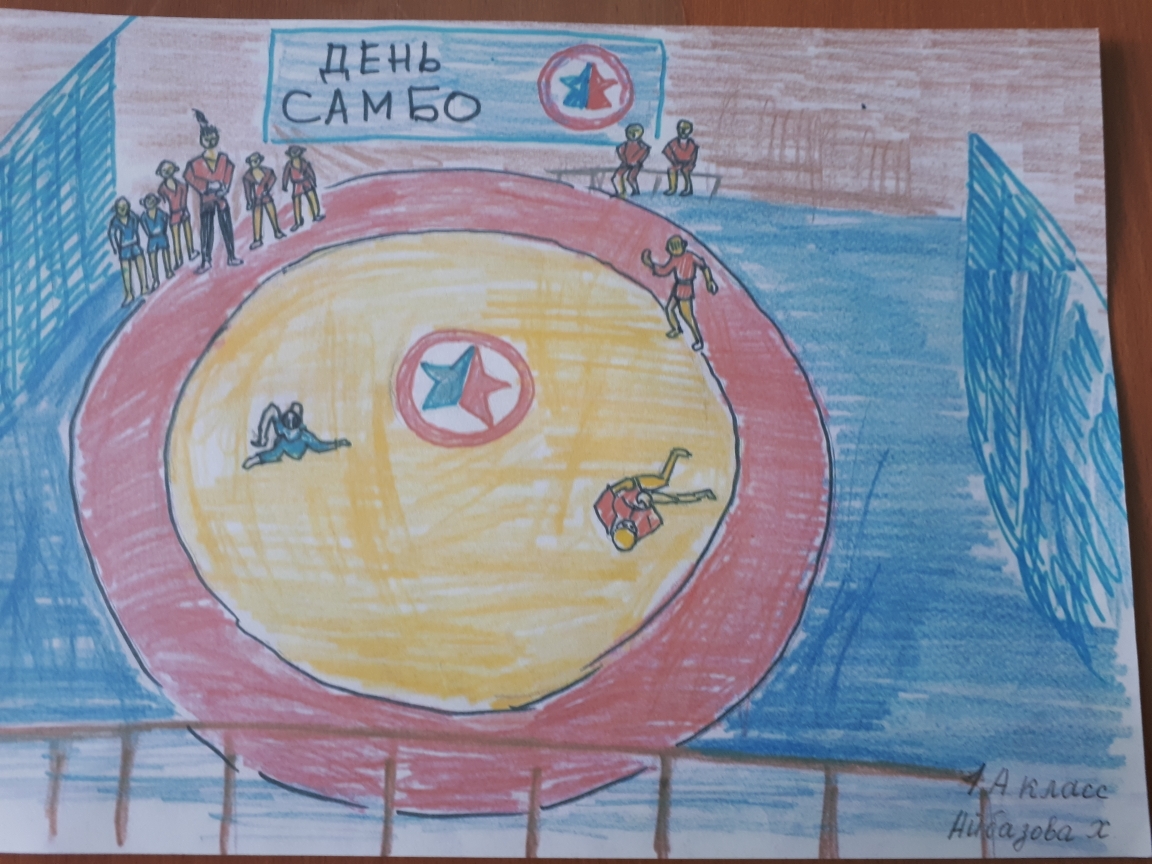 Конкурс стихов 2а, 2б, 2в.1 место – Аджиева Алана 2а (Хубиева М.У-А.)                Рахимов Мухаммат 2в (Джанибекова С.Х.)2 место – Джатдоев Умар 2б (Джанибекова А.А.)3 место – Аджиев Маджит 2а (Хабиева М.У-А.)Класные часы «История САМБО» 3а Борлакова З.М.  (22уч.)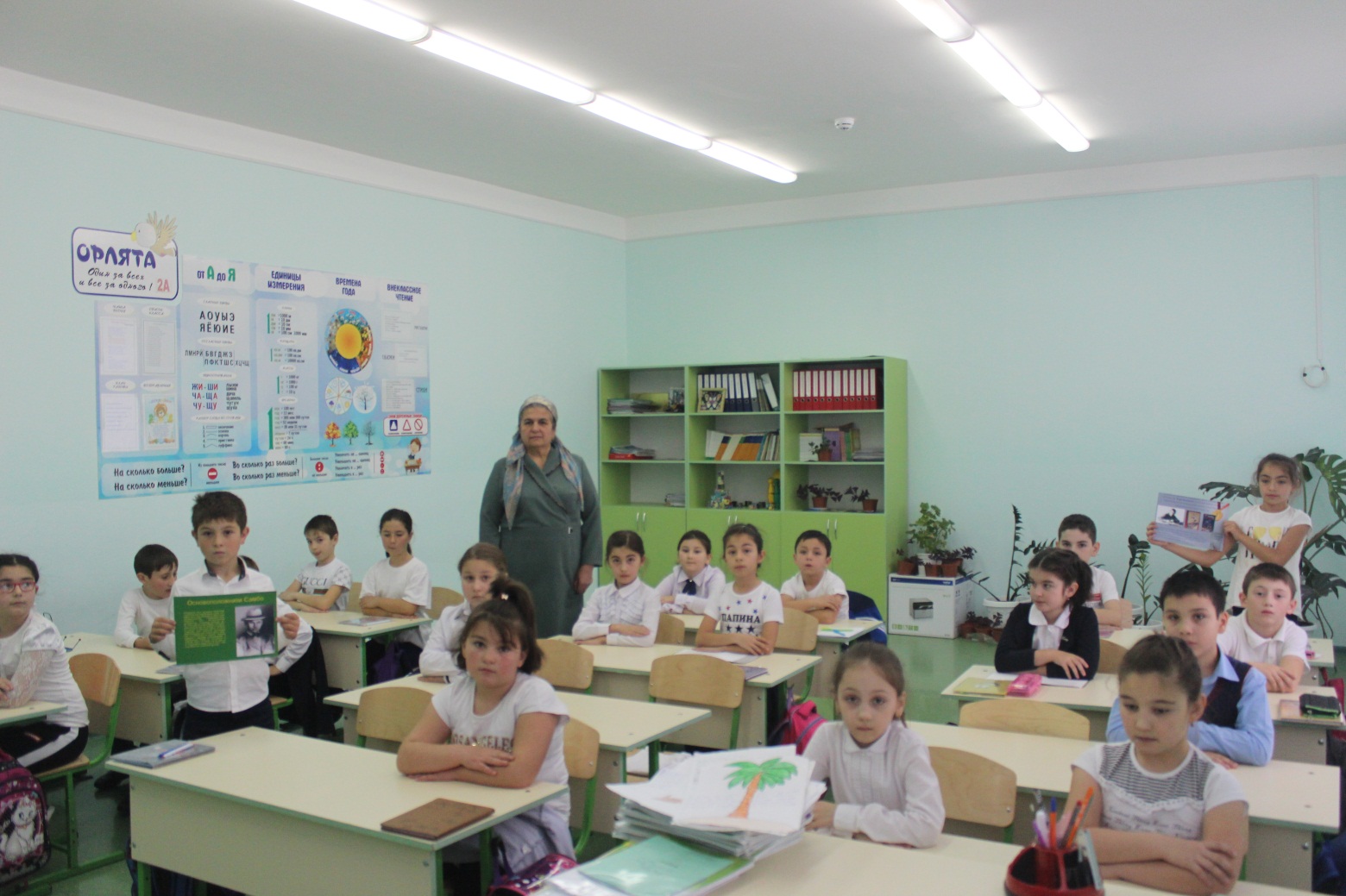 3б кл Лайпанова А.А-А.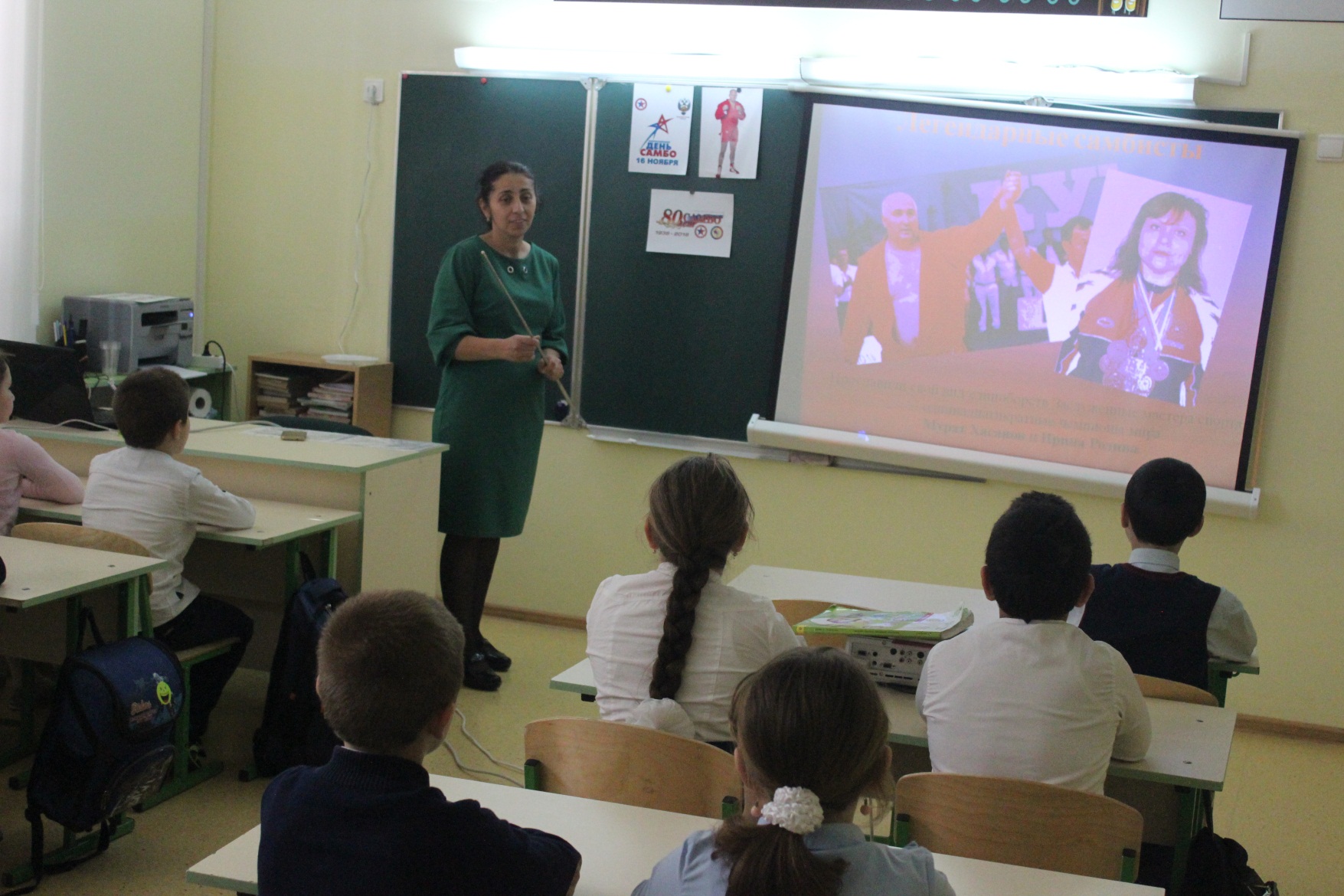 4А, 4Б кл Классый час на тему: Д»Всероссийский день САМБО»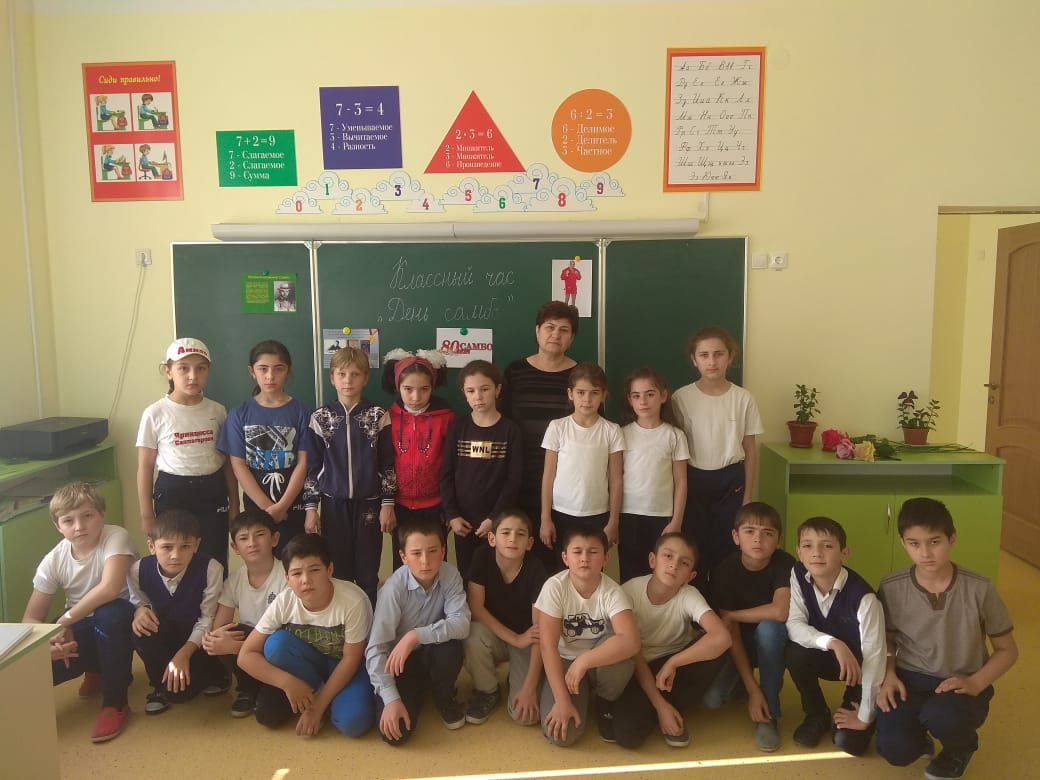 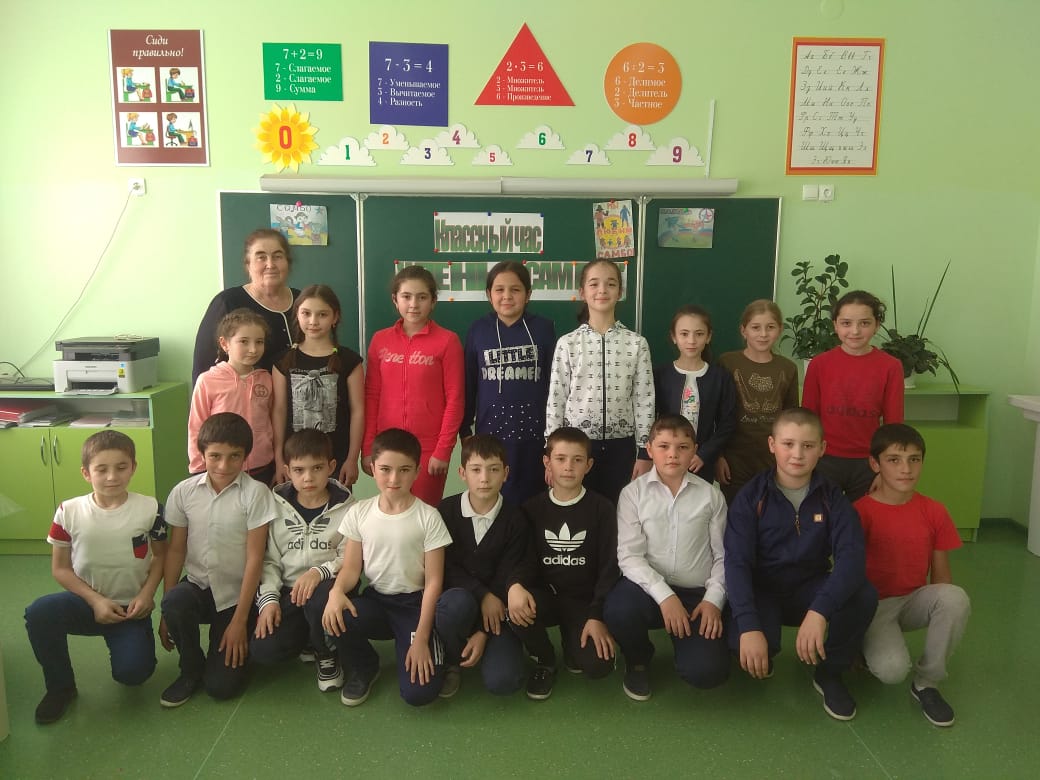 Показательные выступления школьной спортивной секции «САМБО» руководитель Гочияев А.А.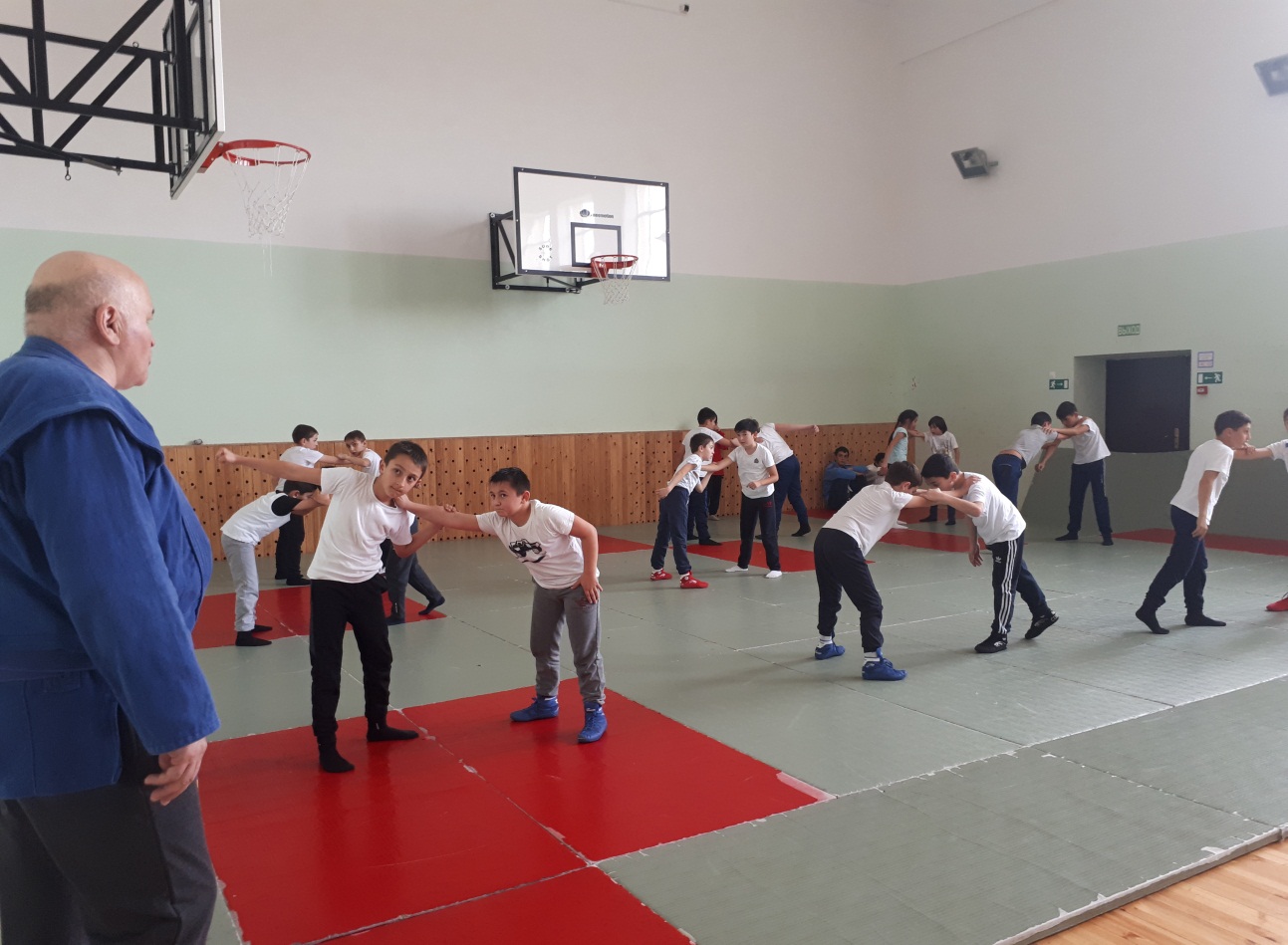 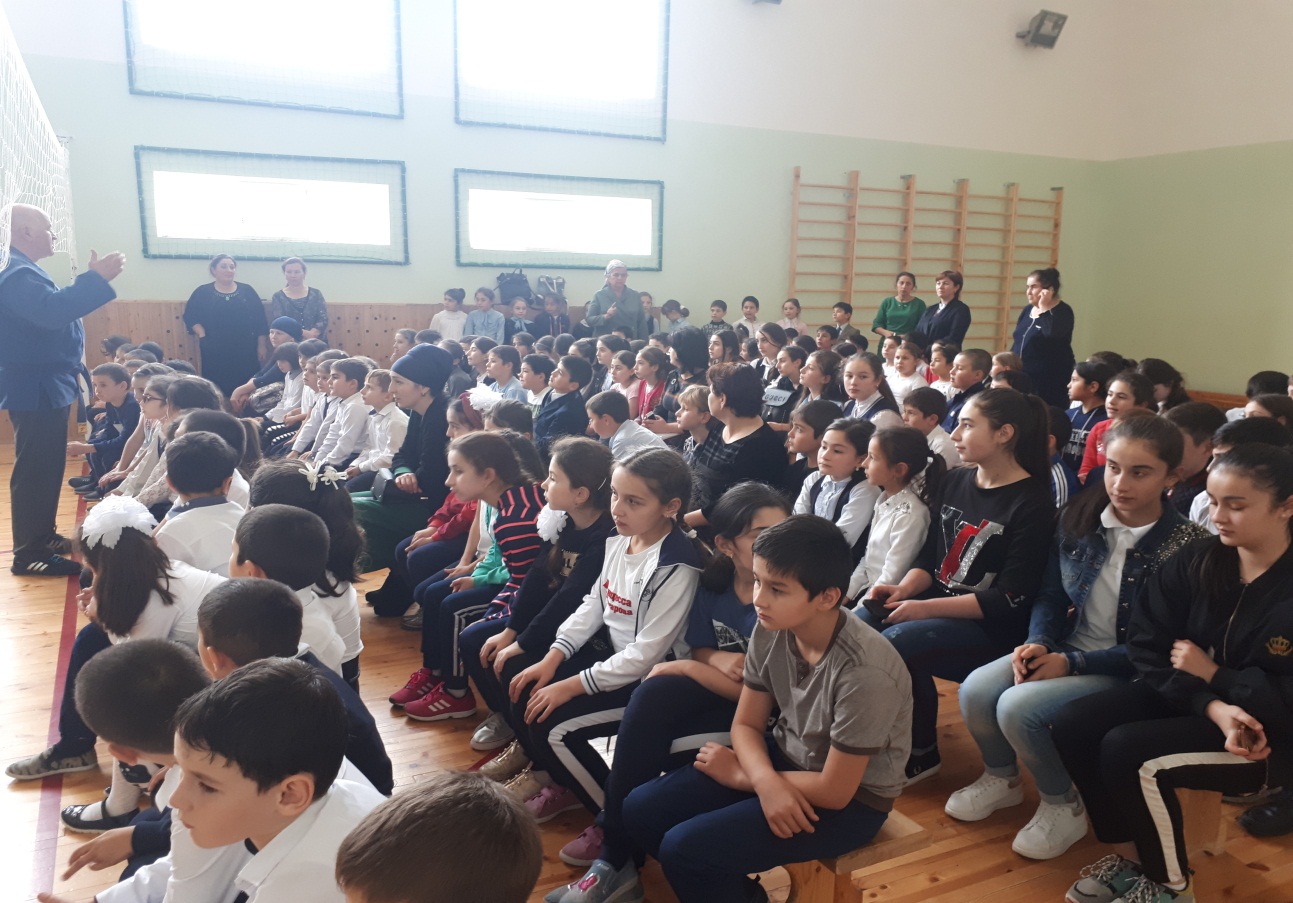                                                                                                            Зам.директора по УВР Тамбиева Л.Б.